ИНФОРМАЦИЯ О ПОЯВИВШИХСЯ ИЗМЕНЕНИЯХ ОТНОСИТЕЛЬНО УСЛОВИЙ ПРИ КОТОРЫХ ПРИНЯТА/ПОДТВЕРЖДЕНА АТТЕСТАЦИЯНаименование ИЛ ________________________Дата__________________В случае значительных измений условий, при которых была предоставлена ​​/ подтверждена аттестация, таких как: юридический, коммерческий, имущественный или организационный статус, организация, высшего руководства и ключевого персонала, ресурсов и местонахождения, других элементов, которые могут повлиять на способность ИЛ соответствовать требованиям аттестации, ИЛ должна проинформировать MOLDAC через письмо в течение максимум 2 месяцев.В случае изменений нормативных документов в области аттестации, ИЛ обязана заполнить, приведенную ниже таблицу и отправить ее в MOLDAC.Сравнительный анализ между методамиФамилия, Имя руководителя ИЛ___________________________ Подпись______________________ Дата_________________Примечание:То, что записано зеленым цветом является примером заполнения.№. Согласно Области АттестацииНормативный документ НД)Нормативный документ НД)Ф.И. персонала уполномоченного для проведения испытаний.Ф.И. персонала уполномоченного для проведения испытаний.Используемое оборудованиеИспользуемое оборудованиеИспользуемое оборудованиеДоказательства внедрения нового метода через участие МСИ (результаты) №. Согласно Области АттестацииСогласно Области АттестацииЗапрашиваемой ИЛ для включения в Область АттестацииСогласно НД из Области АттестацииСогласно НД из запрашиваемой Области АттестацииСогласно НД из Области АттестацииСогласно НД из запрашиваемой Области АттестацииДоказательства соответствия спецификациям(калибровка или поверка) 1ГОСТ 8269.0-97SM SR EN 1097-6-2016 (п. 1.5)ИвановИвановВесы с неавтоматическим режимом работы Ohaus pa4102CВесы с неавтоматическим режимом работы Ohaus pa4102CСертификат калибровки № MD 10 3.2-305/2020 от25.04.2020Выдан НИМ РМОтчет nr 12 от 01.2021 z score= 0.5№ согласно Области АттестацииПринцип метода(краткое описание)Принцип метода(краткое описание)Согласно НД в Области Аттестации Согласно НД в запрашиваемой Области АттестацииГОСТ 8269.0-97 п. 4.15, 4.164.15.1 Пикнометрический методИстинную плотность горной породы и зерен щебня (гравия) определяют путем измерения массы единицы объема измельченного высушенного материала.  4.15.1.4 Обработка результатов испытания
Истинную плотность , г/см определяют по формуле, (31)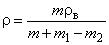 где m - масса навески порошка, высушенного до постоянной массы, г; - плотность воды, принимаемая равной 1 г/см3; - масса пикнометра с дистиллированной водой, г; - масса пикнометра с навеской и дистиллированной водой после удаления пузырьков воздуха, г.4.16.1 Определение средней плотностиСреднюю плотность горной породы и зерен щебня (гравия) определяют путем измерения массы единицы объема кусков породы или зерен щебня (гравия) с использованием весов для гидростатического взвешивания.4.16.1.4 Обработка результатов испытанияСреднюю плотность образцов горной породы произвольной формы или щебня (гравия) , г/см3, определяют по формуле, (33)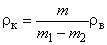 где m - масса образца или пробы в сухом состоянии, г;m1 - масса образца или пробы в насыщенном водой состоянии на воздухе, г;m2 - масса образца или пробы в насыщенном водой состоянии в воде, г;w - плотность воды, принимаемая равной 1 г/см3.SM SR EN 1097-6-2016 (poz. 1.5)Определение плотности и водопоглощения гранулСущность методов испытанийПлотность заполнителя рассчитывают как отношение массы к объему. Массу определяют взвешиванием мерной пробы в водо насыщенном состоянии с сухой поверхностью и еще раз после высушивания в сушильном шкафу. Объем определяют по массе вытесненной воды согласно методу с использованием проволочной корзины или взвешиванием согласно методу с использованием пикнометра.Расчет и оформление результатов испытанийПлотности заполнителя а, rd, ssd, мг/м3  , рассчитывают по формулам:— кажущаяся плотность заполнителя:a =w xM4/ M4-(M2-M3)  (1)— плотность заполнителя после высушивания в сушильном шкафуrd=w xM4/ M1-(M2-M3) (2)— плотность заполнителя в водо насыщенном состоянии с сухой поверхностью ssd=w xM1/ M1-(M2-M3)  (3)Вывод.Процессы выполнения испытаний, формула расчета плотности идентичны.Процессы выполнения испытаний, формула расчета плотности идентичны.